TEMAT KOMPLEKSOWY: JESTEM MALARZEMDzień pierwszy 29.06.2020 r.Temat dnia:  Malarz.„Malarz” – zagadka.Kim jestem?- powiedz mi,Sztaluga przede mną, a w ręce paleta i pędzel tkwi? „ W pracowni malarza” – rozmowa kierowana w oparciu o obrazek.- Co robi, czym się zajmuje malarz?- Co się znajduje w pracowni malarza - Co trzyma malarz?- Jaki obraz maluje malarz?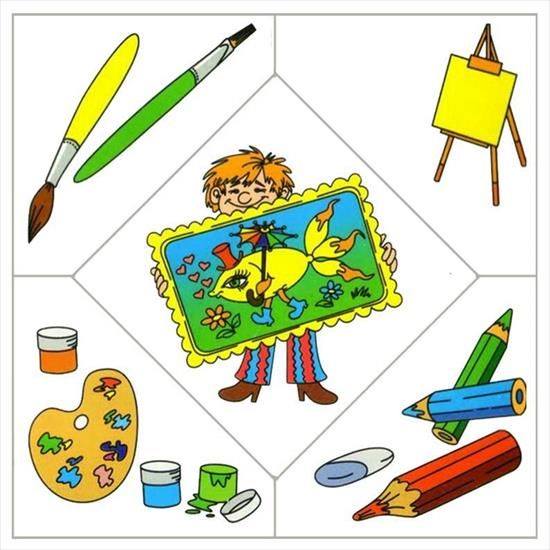 Wybieramy kolory” – zabawa orientacyjno – porządkowa.Rodzic rozkłada na podłodze kolorowe kartki w 4-5 wybranych przez siebie barwach. Na hasło: żółty, niebieski, czerwony dziecko chodzi stając na kartki w tych barwach. Podając kolejne hasło rodzic wymienia inny zestaw 3 barw, aby umożliwić dziecku łatwiejsze poruszanie się. Zabawę powtarzamy 3-4 razy.„Paluszkowa łąka” – zabawa z elementem arteterapii – wyzwalanie radości z zabawy farbami.  Dziecku rodzic daje kawałek zielonej krepiny (może być w różnych odcieniach). Dziecko macza wszystkie palce w farbie plakatowej i dotyka krepiny.„ Żółty i …czerwony” - swobodna ekspresja plastyczna - zabawa rozwijająca koordynację wzrokowo – ruchową i sprawność manualną.Rodzic rozdaje dziecku białe kartki, po  jednym kawałku bibułki czerwonej i żółtej oraz miseczki z wodą. Dziecko zwilża bibułkę czerwoną i uciska na białej kartce. Na ślady czerwonej bibułki dziecko odciska zwilżoną bibułkę żółtą otrzymując kolor pomarańczowy.„ Czerwony i … biały” - swobodna ekspresja plastyczna farbami i białą pastą do zębów - zabawa rozwijająca koordynację wzrokowo – ruchową i sprawność manualną; poznanie barwy pochodnej (różowy)Dziecko bawi się dwiema barwami samodzielnie je łącząc, mieszając i swobodnie maluje (co chce i tak jak chce).„Niebieski i …żółty” - swobodna ekspresja plastyczna pastelami olejnymi - zabawa rozwijająca koordynację wzrokowo – ruchową i sprawność manualną; poznanie barwy pochodnej (zielony)Dziecko bawi się dwiema barwami nakładając je na siebie tj. swobodnie maluje (co chce i tak jak chce) jednym kolorem, na który nakłada drugi kolor. Początkowo cała praca może być niebieska, a po  niebieskiej płaszczyźnie dziecko maluje żółtą kredką i powstaje barwa zielona.Zabawy swobodne na podwórku oraz zabawy z piaskiem w piaskownicy.„Kolorowe kleksy” – ćwiczenia oddechowe – wzmacnianie aparatu oddechowego i rozwijanie wyobraźni. Dziecko otrzymuje białą kartkę, na którą rodzic wlewa po  kilka kropli rozwodnionej farby w dwóch barwach: biała i ciemna niebieska, niebieska i czerwona (lub różowa). Dziecko rozdmuchuje farbę, ogląda powstałe kleksy i określa do czego są one podobne, z czym się kojarzą.Prace do wykonania w domuPodręcznik karty pracy4 latki - str. 32-335 latki – karty pracy do wyboru„Mona Lisa” – pokoloruj obraz znanego malarza ( Leonardo da Vinci).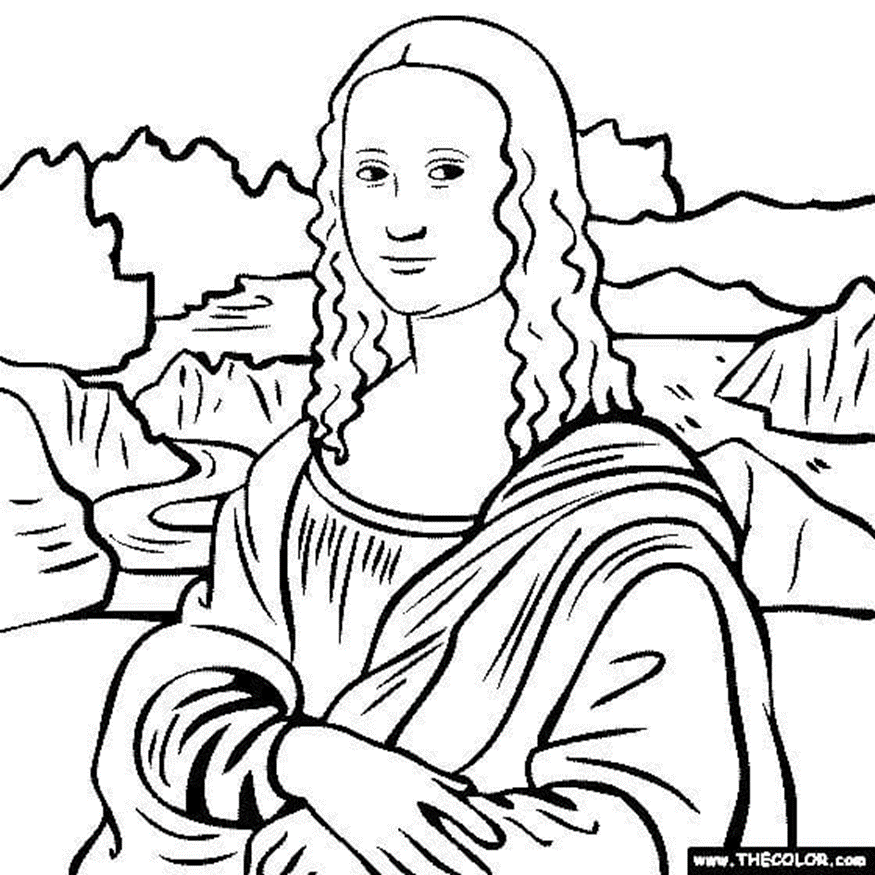 Pokoloruj rysunek.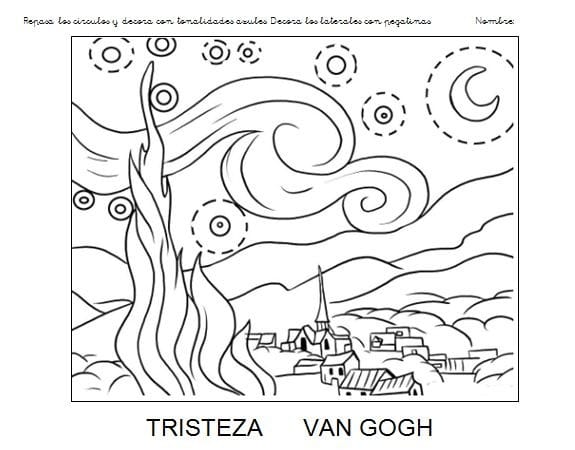 Ćwiczenia ruchowe ( do wyboru)https://www.youtube.com/watch?v=MG6iPAU2b0Ihttps://www.youtube.com/watch?v=JSEHK1V4w7khttps://www.youtube.com/watch?v=47jquUszRashttps://www.youtube.com/watch?v=WeRYx4rZRSchttps://www.youtube.com/watch?v=ozI7YcVASgo